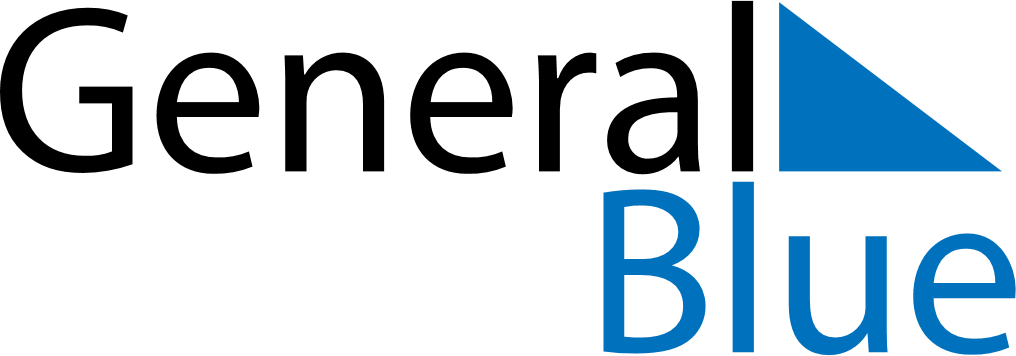 Weekly CalendarApril 7, 2025 - April 13, 2025Weekly CalendarApril 7, 2025 - April 13, 2025Weekly CalendarApril 7, 2025 - April 13, 2025Weekly CalendarApril 7, 2025 - April 13, 2025Weekly CalendarApril 7, 2025 - April 13, 2025Weekly CalendarApril 7, 2025 - April 13, 2025Weekly CalendarApril 7, 2025 - April 13, 2025MondayApr 07MondayApr 07TuesdayApr 08WednesdayApr 09ThursdayApr 10FridayApr 11SaturdayApr 12SundayApr 135 AM6 AM7 AM8 AM9 AM10 AM11 AM12 PM1 PM2 PM3 PM4 PM5 PM6 PM7 PM8 PM9 PM10 PM